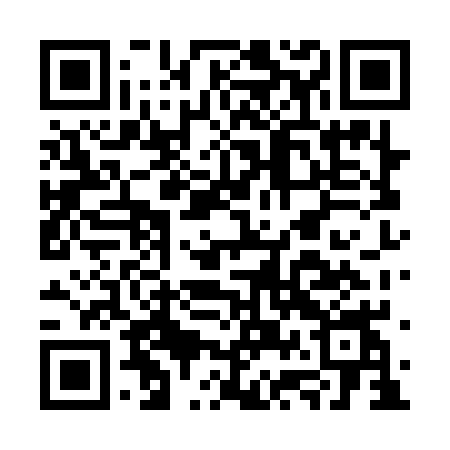 Prayer times for Chaumukha, BangladeshMon 1 Apr 2024 - Tue 30 Apr 2024High Latitude Method: NonePrayer Calculation Method: University of Islamic SciencesAsar Calculation Method: ShafiPrayer times provided by https://www.salahtimes.comDateDayFajrSunriseDhuhrAsrMaghribIsha1Mon4:335:4912:013:286:137:282Tue4:325:4812:003:276:137:293Wed4:315:4712:003:276:137:294Thu4:305:4612:003:276:147:305Fri4:295:4511:593:276:147:306Sat4:285:4411:593:266:147:317Sun4:275:4311:593:266:157:318Mon4:265:4211:593:266:157:329Tue4:255:4211:583:256:167:3210Wed4:245:4111:583:256:167:3311Thu4:235:4011:583:256:167:3312Fri4:225:3911:583:246:177:3413Sat4:215:3811:573:246:177:3414Sun4:205:3711:573:246:177:3515Mon4:195:3611:573:246:187:3516Tue4:185:3511:573:236:187:3617Wed4:175:3411:563:236:197:3618Thu4:165:3411:563:236:197:3719Fri4:155:3311:563:226:197:3820Sat4:145:3211:563:226:207:3821Sun4:135:3111:563:226:207:3922Mon4:125:3011:553:216:217:3923Tue4:115:2911:553:216:217:4024Wed4:105:2911:553:216:227:4125Thu4:095:2811:553:206:227:4126Fri4:085:2711:553:206:227:4227Sat4:075:2611:543:206:237:4228Sun4:065:2611:543:196:237:4329Mon4:055:2511:543:196:247:4430Tue4:045:2411:543:196:247:44